Welcome to Zion!
Guests please record your attendance on a pink pad in the pew rack and let us know how we can be of service to you.  Holy Communion at ZionThe Lord’s Supper is celebrated at this congregation as Jesus has given it. As he says, our Lord gives into our mouths not only bread and wine but his very body and blood to eat and to drink for the forgiveness of sins and to strengthen our union with him and with one another. Our Lord invites to his table those who trust his words, repent of all sin, and set aside any refusal to forgive and love as he forgives and loves us, that they may show forth his death until he comes. All communicants need to register in the narthex prior to the service.Because those who eat and drink our Lord’s body and blood unworthily do so to their great harm and because Holy Communion is a confession of the faith which is confessed at this altar, any who are not yet instructed, in doubt, or who hold a confession differing from that of this congregation and The Lutheran Church—Missouri Synod, are asked not to commune until they are able to speak with our pastor first.  He is happy to visit with you about the Christian faith and how to receive the Lord’s Supper for your good and for the good of others. Those not communing are invited to come to the altar, cross your arms in front of you, and bow your head to receive a pastoral blessing. The Risen Christ Has Swallowed Up Death Forever!The entire fallen world is veiled in a funeral shroud “that is spread over all nations” and “cast over all peoples” (Is. 25:7). But the Lord of hosts, in the Person of the incarnate Son, Jesus Christ, has removed that terrible pall and swallowed up death forever. By submitting Himself to death, He burst it apart from the inside out. Now He wipes away all tears from our faces, and He invites us to “be glad and rejoice in his salvation” (Is. 25:9). His body and His blood, crucified and risen, are given and poured out for us as a feast “of rich food full of marrow, of aged wine well refined” (Is. 25:6). We enter that feast through Holy Baptism, whereby our old man is buried with Jesus Christ, and we are raised up in Him, “dressed in a white robe” of His perfect righteousness (Mark 16:5). What St. Paul and the other apostles received “by the grace of God” is also “delivered to you” by the preaching of Christ, “in which you stand, and by which you are being saved” (1 Cor. 15:1–11).ZIONLUTHERANCHURCH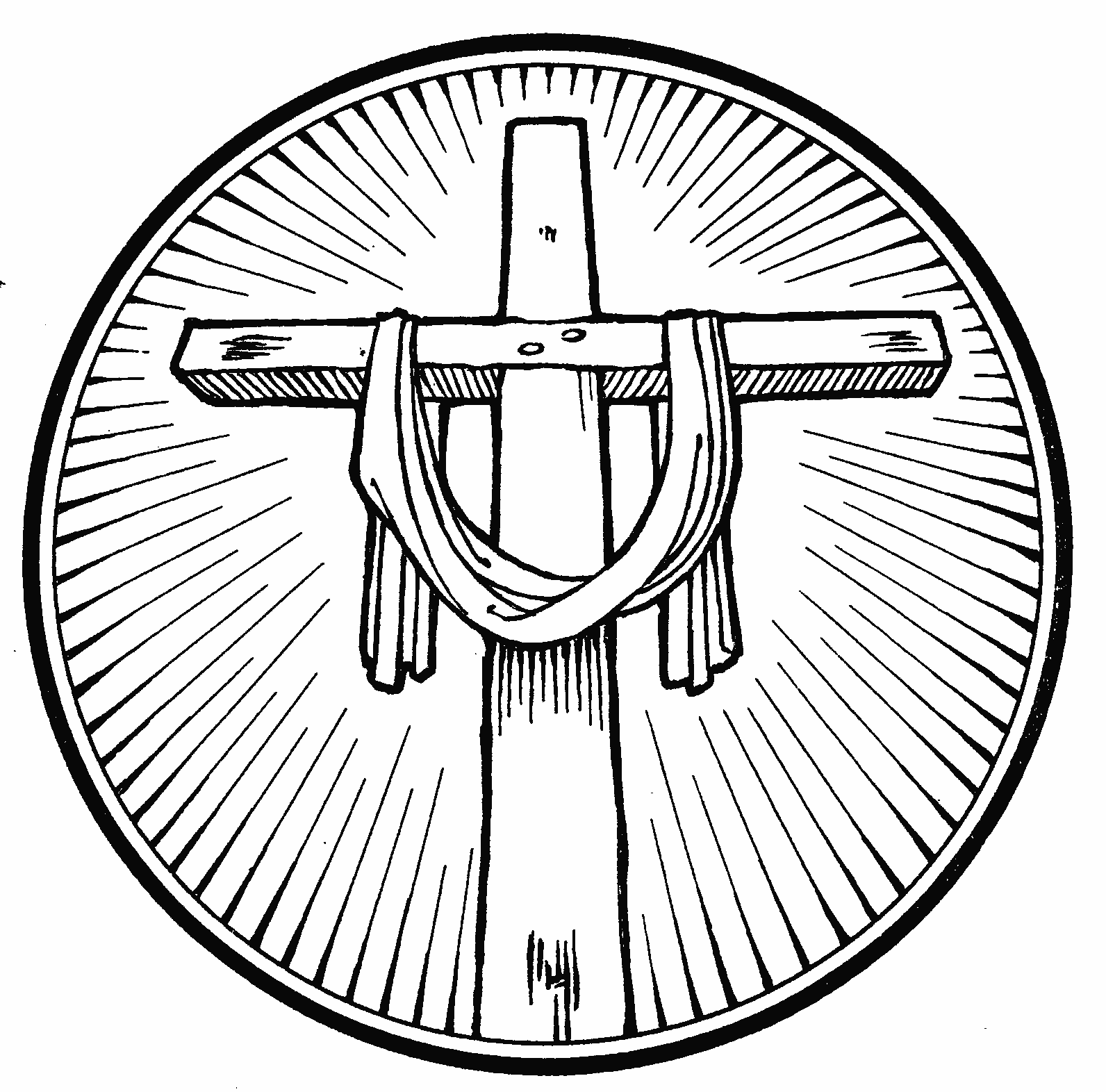 KEARNEY, NEBRASKAPrayers for Our MembersPrayers for Our MembersPrayers for Our MembersMarc & Lyn HoffmanAwaiting AdoptionAwaiting AdoptionAmy Hodgson, Amy Nuttelman, Dawn GauntAshli Florang, Jade Florang, Keri HansenExpectant mothersExpectant mothersJudy AhrensHealingHealingTom AltwineHealingHealingElaine Buss (Cambridge Court)HealingHealingLaRae CrowHealingHealingPat Flodine (Cambridge Court)HealingHealingVi FoxHealingHealingVerleen GentryHealingHealingWanda GlanzerHealingHealingRuby HatfieldHealingHealingBryceton HerreraHealingHealingBernard Kuhl (Lakeview G.I.)HealingHealingLavonne Peterson HealingHealingJane SchmidHealingHealingThe Family & Friends of Roland TrampeGriefGriefCarolyn WestmanHealingHealingMerle WuehlerHealingHealingKim VosCancerCancerBrienne SplittgerberLaw EnforcementLaw EnforcementPrayers for Our Members’ Family & FriendsPrayers for Our Members’ Family & FriendsPrayers for Our Members’ Family & FriendsWill Brennemann (Jami Helmbrecht’s father)Will Brennemann (Jami Helmbrecht’s father)Memory CareDon Berg (Evelyn Heiden’s brother)Don Berg (Evelyn Heiden’s brother)HealingSherry Campbell (Judy Ahren’s cousin)Sherry Campbell (Judy Ahren’s cousin)HealingJeweldine Gaibler (Joyce Hartman’s mother)Jeweldine Gaibler (Joyce Hartman’s mother)HealingLois Hanson (Pastor Hanson’s wife)Lois Hanson (Pastor Hanson’s wife)HealingNorman Hockemeier (Ken’s father)Norman Hockemeier (Ken’s father)HealingRoger Hoffman (Marc’s father)Roger Hoffman (Marc’s father)HealingMiles Margritz (Wanda Glanzer’s nephew)Miles Margritz (Wanda Glanzer’s nephew)HealingHoward Quandt (Helmbrecht’s Brother-in-law)Howard Quandt (Helmbrecht’s Brother-in-law)HealingJon Rodriguez (Matt Hodgson’s friend)Jon Rodriguez (Matt Hodgson’s friend)HealingAshli Tolle ( Todd Willers’ friend)Ashli Tolle ( Todd Willers’ friend)HealingElisabeth Weatherly (Norbert & Margaret Smith’s granddaughter)Elisabeth Weatherly (Norbert & Margaret Smith’s granddaughter)Healing from SurgeryBetty Wilken (Carol Florang’s mother)Betty Wilken (Carol Florang’s mother)HealingPatty Ellis (Fran Junge’s sister)Patty Ellis (Fran Junge’s sister)CancerMarcella Esslinger (Marilyn Fuqua’s sister)Marcella Esslinger (Marilyn Fuqua’s sister)CancerBarb Gillion (Shirley Helmbrecht’s friend)Barb Gillion (Shirley Helmbrecht’s friend)CancerCarol Haubold (Don Helmbrecht’s sister)Carol Haubold (Don Helmbrecht’s sister)CancerMargarete Huebner (Marion Allwardt’s sister)Margarete Huebner (Marion Allwardt’s sister)CancerRon Koch (Pam Uhlir’s cousin)Ron Koch (Pam Uhlir’s cousin)CancerSharon Mulhair ( Pam Uhlir’s cousin)Sharon Mulhair ( Pam Uhlir’s cousin)CancerDonna Peterson (Lavonne Peterson’s cousin)Donna Peterson (Lavonne Peterson’s cousin)CancerChristiana Rieker (Lonna Gronewoller’s cousin)Christiana Rieker (Lonna Gronewoller’s cousin)CancerTyrone Uhlir(Pam’s nephew)Tyrone Uhlir(Pam’s nephew)CancerRev. James, Rev. Trump, Rev. ClausingRev. James, Rev. Trump, Rev. ClausingMissionariesKyle Melroy, John Christensen, Trent MacKley, Scott CattersonKyle Melroy, John Christensen, Trent MacKley, Scott CattersonMilitaryDivine ServiceDivine ServiceDivine ServiceDivine ServiceDivine ServiceDivine ServiceDivine ServiceDivine ServiceDivine ServiceDivine ServiceDivine ServiceDivine ServiceSetting OneSetting OneSetting OneSetting OneSetting OneSetting OneSetting OneSetting OneSetting OneSetting OneSetting OneSetting OnePiano & Handbell Duet – “Hymn to Joy” (9 a.m. only)Piano & Handbell Duet – “Hymn to Joy” (9 a.m. only)Piano & Handbell Duet – “Hymn to Joy” (9 a.m. only)Piano & Handbell Duet – “Hymn to Joy” (9 a.m. only)Piano & Handbell Duet – “Hymn to Joy” (9 a.m. only)Piano & Handbell Duet – “Hymn to Joy” (9 a.m. only)Piano & Handbell Duet – “Hymn to Joy” (9 a.m. only)Piano & Handbell Duet – “Hymn to Joy” (9 a.m. only)Piano & Handbell Duet – “Hymn to Joy” (9 a.m. only)Piano & Handbell Duet – “Hymn to Joy” (9 a.m. only)Piano & Handbell Duet – “Hymn to Joy” (9 a.m. only)Piano & Handbell Duet – “Hymn to Joy” (9 a.m. only)PreparationPreparationPreparationPreparationPreparationPreparationPreparationPreparationPreparationPreparationPreparationProcessional HymnProcessional HymnProcessional HymnProcessional HymnProcessional HymnProcessional Hymn          #461          #461          #461          #461          #461          #461Confession and AbsolutionConfession and AbsolutionConfession and AbsolutionConfession and AbsolutionConfession and AbsolutionConfession and AbsolutionConfession and AbsolutionConfession and AbsolutionConfession and AbsolutionConfession and Absolution p.151 p.151Service of the WordService of the WordService of the WordService of the WordService of the WordService of the WordService of the WordService of the WordService of the WordService of the WordService of the WordService of the WordIntroitIntroitIntroitIntroitIntroitIntroitIntroitBulletin InsertBulletin InsertBulletin InsertBulletin InsertBulletin InsertKyrieKyrieKyrieKyrieKyrieKyrieKyrieKyrie p. 152 p. 152 p. 152 p. 152Hymn of PraiseHymn of PraiseHymn of PraiseHymn of PraiseHymn of PraiseHymn of PraiseHymn of PraiseHymn of Praisep. 155p. 155p. 155p. 155SalutationSalutationSalutationSalutationSalutationSalutationSalutationSalutationp.156p.156p.156p.156Collect of the DayCollect of the DayCollect of the DayCollect of the DayCollect of the DayCollect of the DayCollect of the DayBulletin InsertBulletin InsertBulletin InsertBulletin InsertBulletin InsertResponseResponseResponseResponseResponseResponseResponseResponsep. 156p. 156p. 156p. 156First ReadingIsaiah 25:6-9Isaiah 25:6-9Isaiah 25:6-9Isaiah 25:6-9Isaiah 25:6-9Isaiah 25:6-9Isaiah 25:6-9Isaiah 25:6-9Isaiah 25:6-9Isaiah 25:6-9Isaiah 25:6-9Gradual HymnGradual HymnBulletin InsertBulletin InsertBulletin InsertBulletin InsertBulletin InsertBulletin InsertBulletin InsertBulletin InsertBulletin InsertBulletin InsertEpistle 1 Corinthians 15:1-111 Corinthians 15:1-111 Corinthians 15:1-111 Corinthians 15:1-111 Corinthians 15:1-111 Corinthians 15:1-111 Corinthians 15:1-111 Corinthians 15:1-111 Corinthians 15:1-111 Corinthians 15:1-111 Corinthians 15:1-11Alleluia. Christ Jesus abolished death and brought life and immortality to light through the Gospel. Alleluia.(Pastor sings verse and congregation echoes the “Alleluias.”)Alleluia. Christ Jesus abolished death and brought life and immortality to light through the Gospel. Alleluia.(Pastor sings verse and congregation echoes the “Alleluias.”)Alleluia. Christ Jesus abolished death and brought life and immortality to light through the Gospel. Alleluia.(Pastor sings verse and congregation echoes the “Alleluias.”)Alleluia. Christ Jesus abolished death and brought life and immortality to light through the Gospel. Alleluia.(Pastor sings verse and congregation echoes the “Alleluias.”)Alleluia. Christ Jesus abolished death and brought life and immortality to light through the Gospel. Alleluia.(Pastor sings verse and congregation echoes the “Alleluias.”)Alleluia. Christ Jesus abolished death and brought life and immortality to light through the Gospel. Alleluia.(Pastor sings verse and congregation echoes the “Alleluias.”)Alleluia. Christ Jesus abolished death and brought life and immortality to light through the Gospel. Alleluia.(Pastor sings verse and congregation echoes the “Alleluias.”)Alleluia. Christ Jesus abolished death and brought life and immortality to light through the Gospel. Alleluia.(Pastor sings verse and congregation echoes the “Alleluias.”)Alleluia. Christ Jesus abolished death and brought life and immortality to light through the Gospel. Alleluia.(Pastor sings verse and congregation echoes the “Alleluias.”)Alleluia. Christ Jesus abolished death and brought life and immortality to light through the Gospel. Alleluia.(Pastor sings verse and congregation echoes the “Alleluias.”)Alleluia. Christ Jesus abolished death and brought life and immortality to light through the Gospel. Alleluia.(Pastor sings verse and congregation echoes the “Alleluias.”)Alleluia. Christ Jesus abolished death and brought life and immortality to light through the Gospel. Alleluia.(Pastor sings verse and congregation echoes the “Alleluias.”)Holy GospelHoly GospelMark 16;1-8Mark 16;1-8Mark 16;1-8Mark 16;1-8Mark 16;1-8Mark 16;1-8Mark 16;1-8Mark 16;1-8Mark 16;1-8Mark 16;1-8Gospel ResponseGospel ResponseGospel ResponseGospel ResponseGospel Responsep. 57p. 57p. 57p. 57p. 57p. 57p. 57Hymn of the DayHymn of the DayHymn of the Day#480#480#480#480#480#480#480#480#480SermonSermonSermonSermonSermonSermonSermonSermonNicene CreedNicene CreedNicene CreedNicene CreedNicene CreedNicene CreedNicene CreedNicene Creedp.158p.158p.158p.158Prayer of the ChurchPrayer of the ChurchPrayer of the ChurchPrayer of the ChurchPrayer of the ChurchPrayer of the ChurchPrayer of the ChurchPrayer of the Churchp. 193p. 193p. 193p. 193Sharing of the PeaceSharing of the PeaceSharing of the PeaceSharing of the PeaceSharing of the PeaceSharing of the PeaceSharing of the PeaceSharing of the PeaceGathering of the OfferingGathering of the OfferingGathering of the OfferingGathering of the OfferingGathering of the OfferingGathering of the OfferingGathering of the OfferingGathering of the OfferingDuring the Offering the Choir sings “Ring the Easter Bells”During the Offering the Choir sings “Ring the Easter Bells”During the Offering the Choir sings “Ring the Easter Bells”During the Offering the Choir sings “Ring the Easter Bells”During the Offering the Choir sings “Ring the Easter Bells”During the Offering the Choir sings “Ring the Easter Bells”During the Offering the Choir sings “Ring the Easter Bells”During the Offering the Choir sings “Ring the Easter Bells”During the Offering the Choir sings “Ring the Easter Bells”During the Offering the Choir sings “Ring the Easter Bells”During the Offering the Choir sings “Ring the Easter Bells”During the Offering the Choir sings “Ring the Easter Bells”OffertoryOffertoryOffertoryOffertoryp.159p.159p.159p.159p.159p.159p.159p.159Service of the SacramentService of the SacramentService of the SacramentService of the SacramentService of the SacramentService of the SacramentService of the SacramentService of the SacramentService of the SacramentService of the SacramentService of the SacramentService of the SacramentPrefacePrefacePrefacePrefacePrefacePrefacePrefacePrefacePrefacep. 160p. 160p. 160SanctusSanctusSanctusSanctusSanctusSanctusSanctusSanctusSanctusp. 161p. 161p. 161Prayer of ThanksgivingPrayer of ThanksgivingPrayer of ThanksgivingPrayer of ThanksgivingPrayer of ThanksgivingPrayer of ThanksgivingPrayer of ThanksgivingPrayer of ThanksgivingPrayer of Thanksgiving161161161Lord’s PrayerLord’s PrayerLord’s PrayerLord’s PrayerLord’s PrayerLord’s PrayerLord’s PrayerLord’s PrayerLord’s Prayerp. 162p. 162p. 162The Words of Our LordThe Words of Our LordThe Words of Our LordThe Words of Our LordThe Words of Our LordThe Words of Our LordThe Words of Our LordThe Words of Our LordThe Words of Our Lordp. 162p. 162p. 162Pax DominiPax DominiPax DominiPax DominiPax DominiPax DominiPax DominiPax DominiPax Dominip. 163p. 163p. 163Agnus DeiAgnus DeiAgnus DeiAgnus DeiAgnus DeiAgnus DeiAgnus DeiAgnus DeiAgnus Deip. 163p. 163p. 163Distribution      #457, #465, #633, #482Distribution      #457, #465, #633, #482Distribution      #457, #465, #633, #482Distribution      #457, #465, #633, #482Distribution      #457, #465, #633, #482Distribution      #457, #465, #633, #482Distribution      #457, #465, #633, #482Distribution      #457, #465, #633, #482Distribution      #457, #465, #633, #482Distribution      #457, #465, #633, #482Distribution      #457, #465, #633, #482Distribution      #457, #465, #633, #482Post –Communion CanticlePost –Communion CanticlePost –Communion CanticlePost –Communion CanticlePost –Communion CanticlePost –Communion CanticlePost –Communion CanticlePost –Communion Canticlep. 164p. 164p. 164p. 164Post-Communion CollectPost-Communion CollectPost-Communion CollectPost-Communion CollectPost-Communion CollectPost-Communion CollectPost-Communion CollectPost-Communion CollectPost-Communion Collectp. 166p. 166p. 166BenedictionBenedictionBenedictionBenedictionBenedictionBenedictionBenedictionBenedictionBenedictionp. 166p. 166p. 166Recessional HymnRecessional HymnRecessional HymnRecessional HymnRecessional HymnRecessional HymnRecessional HymnRecessional HymnRecessional Hymn#469#469#469Sun04/017:00a8:00a9:00aBirthdaysDivine ServiceEaster BreakfastDivine Service---Mon04/02BirthdaysOffice Closed---Tues04/031:30p7:00p7:00p7:00pBirthdaysSleeping MatsBd. of StewardshipBd. of EducationZion FoundationQuentin LangeWed04/048:25a5:450pBirthdaysChapelMidweek---Thurs04/05BirthdaysAddison HelmbrechtDon RichmondFri04/06Birthdays---Sat04/075:00pBirthdaysDivine ServiceEllen HockemeierFran JungeTaylor ZehendnerSun04/089:00a10:1510:15aDivine ServiceSunday SchoolBible Study